       Hillhead Primary School       Hillhead Primary SchoolDate: 27.11.23Class: P6/7ReadingBugClub continues to be a priority so each child needs to be working through a book a week at the least as well as reading a book of their own choosing. Please practice and listen to the assembly lines if your child has a speaking part, thank you. - We are also allowing children to access books from the school library which they can now take home to read if preferred. ReadingBugClub continues to be a priority so each child needs to be working through a book a week at the least as well as reading a book of their own choosing. Please practice and listen to the assembly lines if your child has a speaking part, thank you. - We are also allowing children to access books from the school library which they can now take home to read if preferred. SpellingOur phoneme this week is ‘i’ sound - e- pretty      u- busy     ie- sieve  o-womenUse research skills to try and complete this table:    i       y       e        u       ie         o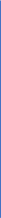 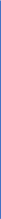   ink    gym  pretty busy sieve  women                  Sumdog Spelling ChallengeNumeracy/MathsNumber Talks strategy: Multiplication strategies – do corrections:Remember our strategies for adding decimals – decimal point in first, add from the units etc. try these six questions. 12.5 + 66 =         45.5 + 23 =18.2 + 33.9 =     88.2 + 90.5=81.9 + 218 =     930 + 294.3=Important InformationP.E Days – Wednesday and FridayPlease ensure your child has water in their bottle and a healthy snack.Important InformationP.E Days – Wednesday and FridayPlease ensure your child has water in their bottle and a healthy snack.